Восьмая сессия Собрания депутатов Килемарского муниципального районаРеспублики Марий Эл седьмого созыва ПРОЕКТРЕШЕНИЕСобрания депутатовКилемарского муниципального районаот 16 сентября 2020 года №68О структуре администрации Килемарского муниципального района Республики Марий ЭлВ соответствии с Федеральным законом от 6 октября 2003 г. №131-ФЗ «Об общих принципах организации местного самоуправления в Российской Федерации» Собрание депутатов Килемарского муниципального района             р е ш и л о:1. Утвердить с 01 октября 2020 года прилагаемую структуру администрации Килемарского муниципального района Республики Марий Эл в новой редакции. 2. Администрации Килемарского муниципального района:3.1. Провести необходимые организационно-штатные мероприятия;3.2. Привести правовые акты администрации Килемарского муниципального района в соответствии с настоящим решением.3.3. Разработать и утвердить положение об отделе по правовым вопросам, делопроизводству и кадрам.4. Настоящее решение вступает в силу со дня его подписания.5. Контроль за исполнением настоящего решения возложить на постоянную комиссию по социальной политике и законности. Глава Килемарского муниципального района                                                 Н. Сорокинпгт. Килемары, 2020 год №68 СТРУКТУРААдминистрации Килемарского муниципального района_______________________________________________УТВЕРЖДЕНОрешением Собрания депутатов Килемарского муниципального районаот 16 сентября 2019 года №68Наименование должностейК-во единиц1.Глава администрации Килемарского муниципального района12.Первый заместитель главы администрации 13.Заместитель главы администрации 13.1. Заместитель главы администрации, руководитель отдела экономики14.Руководитель аппарата администрации15.Главный специалист по мобилизационной работе16. Финансовое управление106.1. Руководитель управления16.2. Заместитель руководителя управления16.3. Руководитель отдела16.3. Главный специалист36.4. Ведущий специалист47.Отдел финансирования и бухгалтерского учета администрации района и поселений47.1.Руководитель отдела 17.2.Главный специалист  17.3.Ведущий специалист  28.Отдел архитектуры, муниципального хозяйства, ГО и ЧС и экологической безопасности48.1.Руководитель отдела  18.1.1. Главный специалист18.2.  Сектор по ГО, предупреждения ЧС28.2.1. Заведующий сектором18.2.2. Главный специалист 19.Отдел  экономики39.2.Ведущий  специалист 310.Отдел по управлению муниципальным имуществом и земельными ресурсами410.1.Руководитель отдела 110.2.Ведущий специалист 210.3.Специалист I категории 111.Отдел программирования и контрактной работы411.1.Руководитель отдела111.2.Главный специалист 111.3.Ведущий специалист 212.Отдел образования и молодежи  412.1. Руководитель отдела 112.2. Главный специалист112.3. Ведущий специалист 213.Отдел культуры, физкультуры и спорта213.1.Руководитель отдела 113.2 Сектор по вопросам физкультуры и спорта113.2.1 .Заведующий сектором114.Служба по взаимодействию с органами местного самоуправления поселений, населением и общественными организациями514.1. Отдел по правовым вопросам, делопроизводству и кадрам514.1. Руководитель отдела114.2. Сектор по правовым вопросам 214.2.1.Заведующий сектором 114.2.2. Главный специалист 114.3.Сектор  делопроизводства и информатизации214.3.1.Заведующий сектором 114.3.2.Специалист II категории 115.Архивный отдел215.1.Руководитель отдела115.2.Специалист 1ВСЕГО48комендант1Единая диспетчерская служба10Старший оперативный дежурный1Оперативный дежурный9Хозяйственная служба5Водитель 5 разряда3Уборщик служебных помещений2ИТОГО64Наименование должностеймуниципальных служащих, выполняющих отдельные государственные полномочия1. По организации и осуществлению деятельности по опеке и попечительству в отношении несовершеннолетних11.1. Главный специалист 12. На государственную регистрацию актов гражданского состояния 22.1.  Руководитель отдела ЗАГС12.2.  Ведущий специалист 13. По образованию и организации деятельности комиссии по делам несовершеннолетних и защите их прав 13.1. Консультант1Всего4Итого68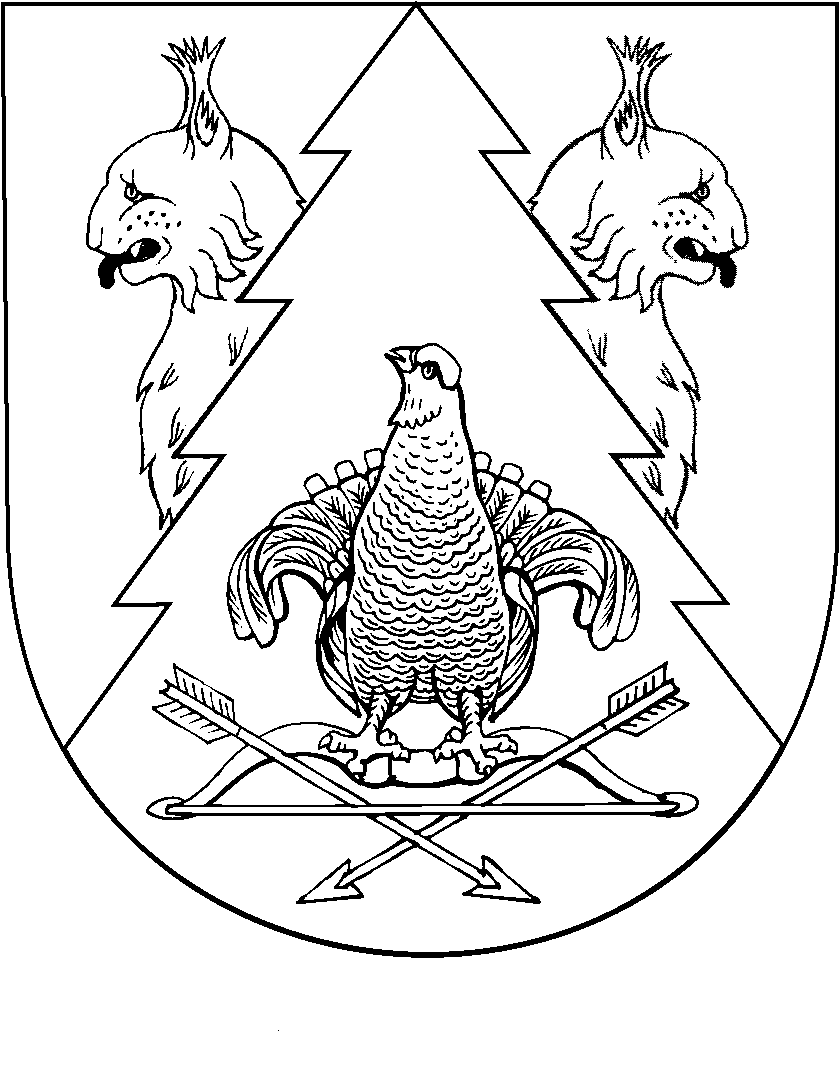 